.SIDE ROCK, BACK ROCK, FORWARD SHUFFLE, SIDE ROCKBACK ROCK, SHUFFLE STEPS FORWARD X 3RIGHT GRAPEVINE WITH SCUFF, LEFT GRAPEVINE WITH ¼ TURNREPEATThe Memory Cha Cha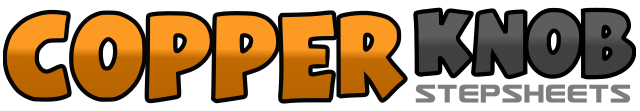 .......Count:24Wall:4Level:Beginner.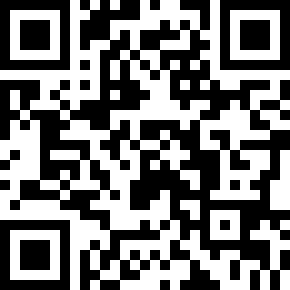 Choreographer:Annette Foxall (UK) & Brian Pitt (UK)Annette Foxall (UK) & Brian Pitt (UK)Annette Foxall (UK) & Brian Pitt (UK)Annette Foxall (UK) & Brian Pitt (UK)Annette Foxall (UK) & Brian Pitt (UK).Music:I Can't Bear The Memory - Kris KellyI Can't Bear The Memory - Kris KellyI Can't Bear The Memory - Kris KellyI Can't Bear The Memory - Kris KellyI Can't Bear The Memory - Kris Kelly........1-2Rock right to right side, rock weight onto left in place3-4Rock back on right, rock forward onto left5&6Step forward right, close left beside right, step forward right7-8Rock left to left side, rock weight onto right in place9-10Rock back on left, rock forward onto right11&12Step forward left, close right beside left, step forward left13&14Step forward right, close left beside right, step forward right15&16Step forward left, close right beside left, step forward left17-18Step right to right side, cross left behind right19-20Step right to right side, scuff left forward21-22Step left to left side, cross right behind left23-24Step left ¼ turn left, touch right beside left